Алматы қ., Қазыбек би, 96, тел. 8 (727) 292 43 07 , e-mail: zakupbsnp@mail.ruг. Алматы									    	          28.02.2020Объявление о закупе способом запроса ценовых предложенийКГП на ПХВ «Городская больница скорой неотложной помощи» Управления общественного здоровья г. Алматы объявляет закуп способом запроса ценовых предложений согласно Постановлению Правительства  Республики Казахстан  от 30 октября 2009 года  № 1729 «Об утверждении Правил организации и проведения закупа лекарственных средств и медицинских изделий, фармацевтических услуг»  (далее-Правила).Адрес организатора: 050062, Казахстан, г. Алматы, ул. Казыбек би, 96;Сроки и условия поставки: условия поставки DDP Инкотермс 2010 Казахстан, г. Алматы, ул. Казыбек би, 96, срок поставки течении 15-ти дней с момента получения заявки.Место и окончательный срок приема ценовых предложений: г. Алматы, ул. Казыбек би, 96. Здание КГП на ПХВ  «Городской  больницы скорой неотложной помощи», 1 этаж, кабинет  «государственных закупок»До 10.00 часов 6 марта 2020 годМесто, дата и время вскрытия конвертов с ценовыми предложениям:Здание КГП на ПХВ  «Городской  больницы скорой неотложной помощи», 1 этаж, кабинет  «государственных закупок»12.00 часов 6 марта 2020 годПеречень закупаемых товаров указан в приложении № 1.Главный врач						С. Бейсенбеков		Приложение №1к объявлению закупок способом запроса ценовых предложений от 28.02.2020гПеречень закупаемых товаровГлавный врач						С. Бейсенбеков«Қалалық жедел медициналық жәрдем ауруханасы» коммуналдық мемлекеттік кәсіпорныАлматы қаласының денсаулық сақтау басқармасы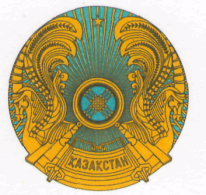 Коммунальное государственное предприятие «Городская больница скорой неотложной помощи»Управление общественного здоровья города Алматы№ лотаНаименованиеКраткая характеристикаЕд. измКолЦена(тенге)Сумма(тенге)1Краситель-фиксатор Краситель-фиксатор Эозин метиленовый синий по Май-Грюнвальду фл214002 8002Реактив СамсонаРеактив Самсона д/исслед ликвора (СМЖ) 100 млфл3723021 6903Реактив ЛорионоваРеактив Лорионова 500 млшт513006 5004Камера ГоряеваКамера Горяева 2-х сеточная исп. 3 Минимедшт240008 0005Наконечники желтые Наконечники желтые 5-200 мкл, 1000 штук в упаковкеуп7400028 0006Наконечники синие Наконечники синие 200-1000 мкл, 1000 штук в упаковкеуп10650065 0007Предметные стеклаПредметные стекла, толщина:2,00 мм, размер: 76х26 мм с полосой для записи со шлифованными краями,  50 штук в упаковкеуп258000200 0008Карандаш по стеклуКарандаш по стеклу (синий) Минимед практичный маркер по стеклу 62 х 8,шт100707 0009Палочки стеклянныеПалочки стеклянные, 100 штук в упаковкеуп235007 00010Кожный антисептикСостав входит четвертичные аммониевые соединения не менее 0,15%, полигексаметиленг уанидин гидрохлорид не менее 0,1%, спирт этиловый не менее70%, функциональные добавки, обьем не менее 700млшт50040002 000 00011ТонометрМеханический тонометр в комплекте, со стетоскопом и металлический хромированный манометр, нейлоновая манжета с фиксирующим металлическим полукольцом для измерения артериального давленияшт1006000600 00012МорфинМорфин 1% 1 мламп30014443 20013Натрия оксибутиратНатрия оксибутират 20% 10 мл амп1200120144  000